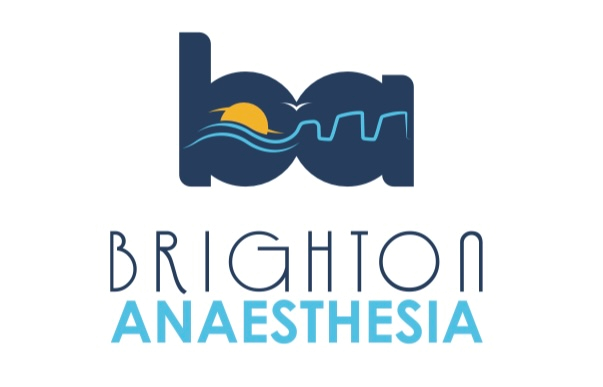 Brighton Anaesthetic Crisis Resource Management Simulation Day 2024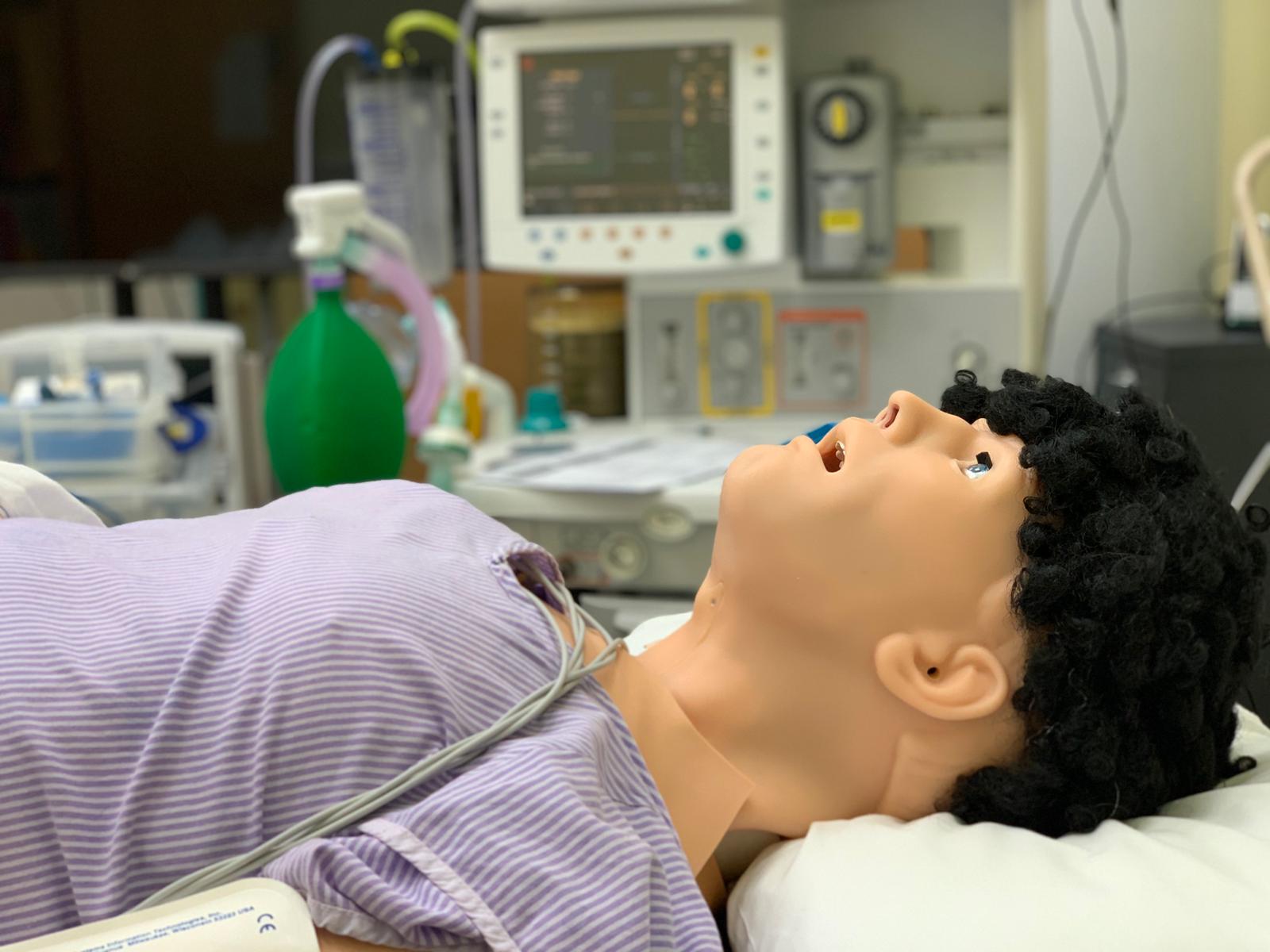 “Ready for Reg” Simulation Day for KSS CT2s in Anaesthetics (priority to Sussex trainees)High Fidelity scenarios, Small groups (6 candidates for each day), Experienced Faculty and ODP, CRM/Human Factors focus, Airway Workshop, Lunch and refreshments.Please only book 1 day:Monday 13th May 2024orTuesday 14th May 2024(Approx timings: 0830-1630)Euan Keats Education Centre, Princess Royal Hospital, Haywards Heath. To secure place please email: simon.finn@nhs.net